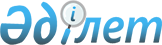 О внесении изменений и дополнений в решение районного маслихата от 27 декабря 2010 года № 214 "О районном бюджете на 2011-2013 годы"
					
			Утративший силу
			
			
		
					Решение маслихата Темирского района Актюбинской области от 8 февраля 2011 года № 252. Зарегистрировано Управлением юстиции Темирского района 21 февраля 2011 года за № 3-10-142. Утратило силу решением маслихата Темирского района Актюбинской области от 26 апреля 2012 года № 20      Сноска. Утратило силу решением маслихата Темирского района Актюбинской области от 26.04.2012 № 20.      

В соответствии с пунктом 1 статьи 6 Закона Республики Казахстан от 23 января 2001 года № 148 «О местном государственном управлении и самоуправлении в Республике Казахстан», пунктом 2 статьи 9, пунктом 5      статьи 104, подпунктом 5 пункта 2 статьи 106 Бюджетного кодекса Республики Казахстан от 4 декабря 2008 года № 95 и решения областного маслихата «О внесении изменений и дополнений в решение маслихата от 13 декабря 2010 года № 333 «Об областном бюджете на 2011-2013 годы»» от 21 января 2011 года № 361 районный маслихат РЕШАЕТ:



      1. Внести в решение районного маслихата от 27 декабря 2010 года № 214 «О районном бюджете на 2011-2013 годы» зарегистрированное в Реестре государственной регистрации нормативных правовых актов за № 3-10-137, следующие изменения и дополнения:



      в пункте 1:



      в подпункте 1):

      доходы

      цифры «2 867 461» заменить цифрами «2 861 494», в том числе по:

      налоговым поступлениям

      цифры «2 004 275» заменить цифрами «2 004 279»;

      неналоговым поступлениям

      цифры «26 450» заменить цифрами «26 446»;

      поступлениям трансфертов

      цифры «833 676» заменить цифрами «827 709»;



      в подпункте 2):

      затраты

      цифры «2 867 461» заменить цифрами «2 981 864,8»;



      в подпункте 5):

      дефицит бюджета

      цифры «- 16 023» заменить цифрами «- 136 393,8»;



      в подпункте 6):

      финансирование дефицита бюджета

      цифры «14 123,9» заменить цифрами «134 493,8».



      в пункте 11:

      в части абзаца 3:

      цифры «5000» заменить цифрами «0»;



      в пункте 12:

      в части абзаца 1:

      цифры «20 257» заменить цифрами «19 290».



      2. Приложения № 1, 2, 3 к указанному решению изложить в редакции согласно приложениям 1, 2, 3 к настоящему решению.



      3.Настоящее решение вводится в действие с 1 января 2011 года.      Председатель сессии                   Секретарь

      районного маслихата            районного маслихата      Б.ДАНДИБАЕВ                           Н.УТЕПОВ

Приложение № 1

к решению районного Маслихата

№ 252 от 8 февраля 2011 года Бюджет Темирского района на 2011 год

Приложение № 2

к решению районного Маслихата

№ 252 от 8 февраля 2011 года Бюджет Темирского района на 2012 год

Приложение № 3

к решению районного Маслихата

№ 252 от 8 февраля 2011 года Бюджет Темирского района на 2013 год
					© 2012. РГП на ПХВ «Институт законодательства и правовой информации Республики Казахстан» Министерства юстиции Республики Казахстан
				КатегорияКатегорияКатегорияКатегорияУточненный бюджет на 2011 годКлассКлассКлассУточненный бюджет на 2011 годПодклассПодклассУточненный бюджет на 2011 годНаименованиеУточненный бюджет на 2011 годПоступление2 861 494 I.Доходы2033785
1
Налоговые поступления2004279
101
Подоходный налог175140
1012Индивидуальный подоходный налог175140103
Социальный налог151159
1031Социальный налог151159104
Hалоги на собственность1661818
1041Hалоги на имущество16203351043Земельный налог40001044Hалог на транспортные средства357331045Единый земельный налог1750105
Внутренние налоги на товары, работы и услуги12439
1052Акцизы22001053Поступления за использование природных и других ресурсов63961054Сборы за ведение предпринимательской и профессиональной деятельности35035Фиксированный налог340108
Обязательные платежи, взимаемые за совершение юридически значимых действий и (или) выдачу документов уполномоченными на то государственными органами или должностными лицами3723
1081Государственная пошлина37232
Неналоговые поступления26446
201
Доходы от государственной собственности18168
2015Доходы от аренды имущества, находящегося в государственной собственности18168204
Штрафы, пеня, санкции, взыскания, налагаемые государственными учреждениями, финансируемыми из государственного бюджета, а также содержащимися и финансируемыми из бюджета (сметы расходов) Национального Банка Республики Казахстан 7203
2041Штрафы, пеня, санкции, взыскания, налагаемые государственными учреждениями, финансируемыми из государственного бюджета, а также содержащимися и финансируемыми из бюджета (сметы расходов) Национального Банка Республики Казахстан, за исключением поступлений от организаций нефтяного сектора 7203206
Прочие неналоговые поступления1075
2061Прочие неналоговые поступления10753
Поступления от продажи основного капитала3060
303
Продажа земли и нематериальных активов3060
3031Продажа земли30604
Поступления трансфертов 827709
402
Трансферты из вышестоящих органов государственного управления827709
4022Трансферты из областного бюджета827709Функциональная группаФункциональная группаФункциональная группаФункциональная группаФункциональная группаУточненный бюджет на 2011 годФункциональная подгруппаФункциональная подгруппаФункциональная подгруппаФункциональная подгруппаУточненный бюджет на 2011 годАдминистратор БПАдминистратор БПАдминистратор БПУточненный бюджет на 2011 годПрограммаПрограммаУточненный бюджет на 2011 годНаименованиеУточненный бюджет на 2011 годII. Затраты272 333,4 01
Государственные услуги общего характера214543,41
Представительные, исполнительные и другие органы, выполняющие общие функции государственного управления183538101112
Аппарат маслихата района (города областного значения)20385101112001Услуги по обеспечению деятельности маслихата района (города областного значения)20385002Создание информационных систем003Капитальные расходы государственных органов101122
Аппарат акима района (города областного значения)41575101122001Услуги по обеспечению деятельности акима района (города областного значения)41575002Создание информационных систем003Капитальные расходы государственных органов101123
Аппарат акима района в городе, города районного значения, поселка, аула (села), аульного (сельского) округа121578101123001Услуги по обеспечению деятельности акима района в городе, города районного значения, поселка, аула (села), аульного (сельского) округа121578022Капитальные расходы государственных органов024Создание информационных систем12
Финансовая деятельность14948,4452
Отдел финансов района (города областного значения)14948,4001Услуги по реализации государственной политики в области исполнения бюджета района (города областного значения) и управления коммунальной собственностью района (города областного значения)14448,4002Создание информационных систем003Проведение оценки имущества в целях налогообложения500004Организация работы по выдаче разовых талонов и обеспечение полноты сбора сумм от реализации разовых талонов010Организация приватизации коммунальной собственности011Учет, хранение, оценка и реализация имущества, поступившего в коммунальную собственность018Капитальные расходы государственных органов5
Планирование и статистическая деятельность16057476
Отдел экономики, бюджетного планирования и предпринимательства района (города областного значения)16057001Услуги по реализации государственной политики в области формирования, развития экономической политики, системы государственного планирования, управления района и предпринимательства (города областного значения)16057002Создание информационных систем003Капитальные расходы государственных органов02
Оборона1150021
Военные нужды1400201122
Аппарат акима района (города областного значения)1400201122005Мероприятия в рамках исполнения всеобщей воинской обязанности140022
Организация работы по чрезвычайным ситуациям10100202122
Аппарат акима района (города областного значения)10100202122006Предупреждение и ликвидация чрезвычайных ситуаций масштаба района (города областного значения)1000007Мероприятия по профилактике и тушению степных пожаров районного (городского) масштаба, а также пожаров в населенных пунктах, в которых не созданы органы государственной противопожарной службы9100458
Отдел жилищно-коммунального хозяйства, пассажирского транспорта и автомобильных дорог района (города областного значения)0021Обеспечение безопасности дорожного движения в населенных пунктах04
Образование198438241
Дошкольное воспитание и обучение173635401471
Отдел образования, физической культуры и спорта района (города областного значения)173635401464003Обеспечение деятельности организаций дошкольного воспитания и обучения17363542
Начальное, основное среднее и общее среднее образование1736941402471
Отдел образования, физической культуры и спорта района (города областного значения)1736941402464004Общеобразовательное обучение1680863402464005Дополнительное образование для детей 56078006Внедрение новых технологий обучения в государственной системе образования за счет целевых трансфертов из республиканского бюджета9
Прочие услуги в области образования73806466
Отдел архитектуры, градостроительства и строительства района (города областного значения)43500037Строительство и реконструкция объектов образования43500471
Отдел образования, физической культуры и спорта района (города областного значения)30306008Информатизация системы образования в государственных учреждениях образования района (города областного значения)009Приобретение и доставка учебников, учебно-методических комплексов для государственных учреждений образования района (города областного значения)2114010Проведение школьных олимпиад, внешкольных мероприятий и конкурсов районного (городского) масштаба13362011Присуждение грантов государственным учреждениям образования района (города районного значения) за высокие показатели работы016Капитальный, текущий ремонт объектовобразования в рамках реализации стратегиирегиональной занятости и переподготовки кадров020Ежемесячные выплаты денежных средств опекунам (попечителям) на содержание ребенка сироты (детей-сирот), и ребенка (детей), оставшегося без попечения родителей9828021Внедрение системы электронного обучения в организациях среднего и технического профессионального образования 022Обеспечение доступа организаций образования доступа к сети Интернет 3988023Обеспечение оборудованием, программным обеспечением детей-инвалидов, обучающихся на дому101406
Социальная помощь и социальное обеспечение12338062
Социальная помощь123138602123
Аппарат акима района в городе, города районного значения, поселка, аула (села), аульного (сельского) округа4805602123003Оказание социальной помощи нуждающимся гражданам на дому4805602451
Отдел занятости и социальных программ района (города областного значения)118333602451002Программа занятости27959602451004Оказание социальной помощина приобретение топлива специалистам здравоохранения, образования, социального обеспечения, культуры и спорта в сельской местности в соответствии с законодательством РК15007602451005Государственная адресная социальная помощь (ГАСП)3100602451006Жилищная помощь700602451007Социальная помощь отдельным категориям нуждающихся граждан по решениям местных представительных органов45366010Материальное обеспечение детей-инвалидов, воспитывающихся и обучающихся на дому602451016Государственные пособия на детей до 18 лет24601602451017Обеспечение нуждающихся инвалидов обязательными гигиеническими средствами и предоставление услуг специалистами жестового языка, индивидуальными помощниками в соответствии с индивидуальной программой реабилитации инвалида160069
Прочие услуги в области социальной помощи и социального обеспечения17352609451
Отдел занятости и социальных программ района (города областного значения)17352609451001Обеспечение деятельности отдела занятости и социальных программ15508609451011Оплата услуг по зачислению, выплате и доставке пособий и других социальных выплат500012Создание информационных систем1344021Капитальные расходы государственных органов07
Жилищно-коммунальное хозяйство23962171
Жилищное хозяйство74563123
Аппарат акима района в городе, города районного значения, поселка, аула (села), аульного (сельского) округа0007Организация сохранения государственного жилищного фонда города районного значения, поселка, аула (села), аульного (сельского) округа458
Отдел жилищно-коммунального хозяйства, пассажирского транспорта и автомобильных дорог района (города областного значения)12000004Обеспечение жильем отдельных категорий граждан12000701466
Отдел архитектуры, градостроительства и строительства района (города областного значения)62563701467003Строительство жилья государственного коммунального жилищного фонда40341701467004Развитие и обустройство инженерно-коммуникационной инфраструктуры22222019Строительство жилья 020Приобретение жилья2
Коммунальное хозяйство134300123
Аппарат акима района в городе, города районного значения, поселка, аула (села), аульного (сельского) округа0014Организация водоснабжения населенных пунктов458
Отдел жилищно-коммунального хозяйства, пассажирского транспорта и автомобильных дорог района (города областного значения)134300011Обеспечение бесперебойного теплоснабжения малых городов8000012Функционирование системы водоснабжения и водоотведения116800028Развитие коммунального хозяйства7500029Развитие системы водоснабжения2000033Развитие, обустройство и (или) приобретение инженерно-коммуникационной инфраструктуры466
Отдел архитектуры, градостроительства и строительства района (города областного значения)0005Развитие коммунального хозяйства006Развитие системы водоснабжения73
Благоустройство населенных пунктов30758703123
Аппарат акима района в городе, города районного значения, поселка, аула (села), аульного (сельского) округа11244703123008Освещение улиц населенных пунктов4950703123009Обеспечение санитарии населенных пунктов3260010Содержание мест захоронений и погребение безродных703123011Благоустройство и озеленение населенных пунктов3034458
Отдел жилищно-коммунального хозяйства, пассажирского транспорта и автомобильных дорог района (города областного значения)19514015Освещение улиц населенных пунктов224016Обеспечение санитарии населенных пунктов017Содержание мест захоронений и погребение безродных018Благоустройство и озеленение населенных пунктов1929008
Культура, спорт, туризм и информационное пространство13704181
Деятельность в области культуры83772123
Аппарат акима района в городе, города районного значения, поселка, аула (села), аульного (сельского) округа0006Поддержка культурно-досуговой работы на местном уровне801455
Отдел культуры и развития языков района (города областного значения)83772801455003Поддержка культурно-досуговой работы83772466
Отдел архитектуры, градостроительства и строительства района (города областного значения)0011Развитие объектов культуры82
Спорт2400802471
Отдел образования, физической культуры и спорта района (города областного значения)2400013Развитие массового спорта и национальных видов спорта 802465014Проведение спортивных соревнований на районном (города областного значения) уровне1200802465015Подготовка и участие членов сборных команд района (города областного значения) по различным видам спорта на областных спортивных соревнованиях1200466
Отдел архитектуры, градостроительства и строительства района (города областного значения)0008Развитие объектов спорта83
Информационное пространство39048803455
Отдел культуры и развития языков района (города областного значения)32048803455006Функционирование районных (городских) библиотек31523007Развитие государственного языка и других языков народа Казахстана525803456
Отдел внутренней политики района (города областного значения)7000803456002Услуги по проведению государственной информационной политики через газеты и журналы6000005Услуги по проведению государственной информационной политики через телерадиовещание100089
Прочие услуги по организации культуры, спорта, туризма и информационного пространства11821809455
Отдел культуры и развития языков района (города областного значения)5620809455001Обеспечение деятельности отдела культуры и развития языков5620002Создание информационных систем010Капитальные расходы государственных органов809456
Отдел внутренней политики района (города областного значения)6201809456001Обеспечение деятельности отдела внутренней политики5601809456003Реализация региональных программ в сфере молодежной политики600004Создание информационных систем006Капитальные расходы государственных органов10
Сельское, водное, лесное, рыбное хозяйство, особо охраняемые природные территории, охрана окружающей среды и животного мира, земельные отношения516821
Сельское хозяйство17706466
Отдел архитектуры, градостроительства и строительства района (города областного значения)0010Развитие сельского хозяйства474
Отдел сельского хозяйства и ветеринарии района (города областного значения)14605001Услуги по реализации государственной политики на местном уровне в сфере сельского хозяйства и ветеринарии 12605002Создание информационных систем003Капитальные расходы государственных органов005Обеспечение функционирования скотомогильников (биотермических ям) 1000006Организация санитарного убоя больных животных007Организация отлова и уничтожения бродячих собак и кошек1000476
Отдел экономики, бюджетного планирования и предпринимательства района (города областного значения)3101099Реализация мер социальной поддержки специалистов социальной сферы сельских населенных пунктов за счет целевого трансферта из республиканского бюджета31012
Водное хозяйство0458
Отдел жилищно-коммунального хозяйства, пассажирского транспорта и автомобильных дорог района (города областного значения)0025Развитие системы водоснабжения106
Земельные отношения78521006463
Отдел земельных отношений района (города областного значения)78521006463001Обеспечение деятельности отдела земельных отношений6652002Работы по переводу сельскохозяйственных угодий из одного вида в другой400003Земельно-хозяйственное устройство населенных пунктов400004Организация работ по зонированию земель005Создание информационных систем006Землеустройство, проводимое при установлении границ городов районного значения, районов в городе, поселков аулов (сел), аульных (сельских) округов400007Капитальные расходы государственных органов9
Прочие услуги в области сельского, водного, лесного, рыбного хозяйства, охраны окружающей среды и земельных отношений26124474
Отдел сельского хозяйства и ветеринарии района (города областного значения)26124013Проведение противоэпизоотических мероприятий2612411
Промышленность, архитектурная, градостроительная и строительная деятельность8858112
Архитектурная, градостроительная и строительная деятельность88581102466
Отдел архитектуры, градостроительства и строительства района (города областного значения)88581102467001Услуги по реализации государственной политики в области строительства, улучшения архитектурного облика городов, районов и населенных пунктов области и обеспечению рационального и эффективного градостроительного освоения территории района (города областного значения)8858002Создание информационных систем013Разработка схем градостроительного развития территории района, генеральных планов городов районного (областного) значения, поселков и иных сельских населенных пунктов015Капитальные расходы государственных органов12
Транспорт и коммуникации107920121
Автомобильный транспорт1079201201123
Аппарат акима района в городе, города районного значения, поселка, аула (села), аульного (сельского) округа0012Развитие инфраструктуры автомобильных дорог в городах районного значения, поселках, аулах (селах), аульных (сельских) округах1201123013Обеспечение функционирования автомобильных дорог в городах районного значения, поселках, аулах (селах), аульных (сельских) округах1201458
Отдел жилищно-коммунального хозяйства, пассажирского транспорта и автомобильных дорог района (города областного значения)107920022Развитие транспортной инфраструктуры1079201201458023Обеспечение функционирования автомобильных дорог13
Прочие85735133
Поддержка предпринимательской деятельности и защита конкуренции5001303476
Отдел экономики, бюджетного планирования и предпринимательства района (города областного значения)5001303469005Поддержка предпринимательской деятельности500139
Прочие85235451
Отдел занятости и социальных программ района (города областного значения)3120022Поддержка частного предпринимательства в рамках программы «Дорожная карта бизнеса - 2020»3120458
Отдел жилищно-коммунального хозяйства, пассажирского транспорта и автомобильных дорог района (города областного значения)6079001Обеспечение деятельности отдела жилищно-коммунального хозяйства, пассажирского транспорта и автомобильных дорог6079013Капитальные расходы государственных органов020Создание информационных систем452
Отдел финансов района (города областного значения)0012Резерв местного исполнительного органа района (города областного значения) 014Формирование или увеличение уставного капитала юридических лиц471
Отдел образования, физической культуры и спорта района (города областного значения)76036001Услуги по обеспечению деятельности отдела образования, физической культуры и спорта16036002Создание информационных систем018Капитальные расходы государственных органов600001309476
Отдел экономики, бюджетного планирования и предпринимательства района (города областного значения)0003Разработка технико-экономического обоснования местных бюджетных инвестиционных проектов (программ) и проведение его экспертизы007Расходы на новые инициативы15
Трансферты92,41
Трансферты92,4452
Отдел финансов района (города областного значения)92,4006Возврат неиспользованных (недоиспользованных) целевых трансфертов92,4007Бюджетные изъятия016Возврат, использованных не по целевому назначению целевых трансфертов020Целевые текущие трансферты в вышестоящие бюджеты в связи с изменением фонда оплаты труда в бюджетной сфере1309458024Целевые текущие трансферты в вышестоящие бюджеты в связи с передачей функций государственных органов из нижестоящего уровня государственного управления в вышестоящийІІІ.Чистое бюджетное кредитование16023Бюджетные кредиты1602310Сельское, водное, лесное, рыбное хозяйство, особо охраняемые природные территории, охрана окружающей среды и животного мира, земельные отношения160231Сельское хозяйство16023476
Отдел экономики, бюджетного планирования и предпринимательства района (города областного значения)16023004Бюджетные кредиты для реализации мер социальной поддержки специалистов социальной сферы сельских населенных пунктов16023категориякатегориякатегориякатегориякатегорияклассыклассыклассыклассыподклассыподклассыподклассыНаименование5
Погашение бюджетных кредитов0,001Погашение бюджетных кредитов0,011Погашение бюджетных кредитов выданных из государственного бюджетафункцион группафункцион группафункцион группафункцион группафункцион группаподгруппаподгруппаподгруппаподгруппаадминистраторадминистраторадминистраторпрограммапрограммаНаименованиеIV. Сальдо по операциям с финансовыми активамиV.Дефицит бюджета136 394 
VІ.Финансирование дефицита бюджета134493,8категориякатегориякатегориякатегориякатегорияклассыклассыклассыклассыподклассыподклассыподклассыНаименованиеПоступление займов1602301Внутренние государственные займы1602322Договоры займа16023категориякатегориякатегориякатегориякатегорияклассыклассыклассыклассыподклассыподклассыподклассыНаименование16Погашение займов19001Погашение займов1900452
Отдел финансов района (города областного значения)1900008Погашение долга местного исполнительного органа перед вышестоящим бюджетом1900категориякатегориякатегориякатегориякатегорияклассыклассыклассыклассыподклассыподклассыподклассыНаименование8Используемые остатки бюджетных средств120370,801Остатки бюджетных средств120370,80303Остатки бюджетных средств120370,8КатегорияКатегорияКатегорияКатегорияУточненный бюджет на 2012 годКлассКлассКлассУточненный бюджет на 2012 годПодклассПодклассУточненный бюджет на 2012 годНаименованиеУточненный бюджет на 2012 годПоступление3181265
I.Доходы2241670
1
Налоговые поступления2209965
101
Подоходный налог195754
1012Индивидуальный подоходный налог195754103
Социальный налог170045
1031Социальный налог170045104
Hалоги на собственность1826953
1041Hалоги на имущество17814451043Земельный налог51191044Hалог на транспортные средства384131045Единый земельный налог1976105
Внутренние налоги на товары, работы и услуги13215
1052Акцизы22191053Поступления за использование природных и других ресурсов68761054Сборы за ведение предпринимательской и профессиональной деятельности37565Фиксированный налог364108
Обязательные платежи, взимаемые за совершение юридически значимых действий и (или) выдачу документов уполномоченными на то государственными органами или должностными лицами3998
1081Государственная пошлина39982
Неналоговые поступления28430
201
Доходы от государственной собственности19530
2015Доходы от аренды имущества, находящегося в государственной собственности19530204
Штрафы, пеня, санкции, взыскания, налагаемые государственными учреждениями, финансируемыми из государственного бюджета, а также содержащимися и финансируемыми из бюджета (сметы расходов) Национального Банка Республики Казахстан 7744
2041Штрафы, пеня, санкции, взыскания, налагаемые государственными учреждениями, финансируемыми из государственного бюджета, а также содержащимися и финансируемыми из бюджета (сметы расходов) Национального Банка Республики Казахстан, за исключением поступлений7744206
Прочие неналоговые поступления1156
2061Прочие неналоговые поступления11563
Поступления от продажи основного капитала3275
303
Продажа земли и нематериальных активов3275
3031Продажа земли32754
Поступления трансфертов 939595
402
Трансферты из вышестоящих органов государственного управления939595
4022Трансферты из областного бюджета939595Функциональная группаФункциональная группаФункциональная группаФункциональная группаФункциональная группаУточненный бюджет на 2012 годФункциональная подгруппаФункциональная подгруппаФункциональная подгруппаФункциональная подгруппаУточненный бюджет на 2012 годАдминистратор БПАдминистратор БПАдминистратор БПУточненный бюджет на 2012 годПрограммаПрограммаУточненный бюджет на 2012 годНаименованиеУточненный бюджет на 2012 годII. Затраты3 181 265 
01
Государственные услуги общего характера2477061
Представительные, исполнительные и другие органы, выполняющие общие функции государственного управления214125101112
Аппарат маслихата района (города областного значения)22636101112001Услуги по обеспечению деятельности маслихата района (города областного значения)22636002Создание информационных систем003Капитальные расходы государственных органов101122
Аппарат акима района (города областного значения)51572101122001Услуги по обеспечению деятельности акима района (города областного значения)45572002Создание информационных систем003Капитальные расходы государственных органов6000101123
Аппарат акима района в городе, города районного значения, поселка, аула (села), аульного (сельского) округа139917101123001Услуги по обеспечению деятельности акима района в городе, города районного значения, поселка, аула (села), аульного (сельского) округа129917022Капитальные расходы государственных органов10000024Создание информационных систем12
Финансовая деятельность16522452
Отдел финансов района (города областного значения)16522001Услуги по реализации государственной политики в области исполнения бюджета района (города областного значения) и управления коммунальной собственностью района (города областного значения)16022002Создание информационных систем003Проведение оценки имущества в целях налогообложения500004Организация работы по выдаче разовых талонов и обеспечение полноты сбора сумм от реализации разовых талонов010Организация приватизации коммунальной собственности011Учет, хранение, оценка и реализация имущества, поступившего в коммунальную собственность018Капитальные расходы государственных органов5
Планирование и статистическая деятельность17059476
Отдел экономики, бюджетного планирования и предпринимательства района (города областного значения)17059001Услуги по реализации государственной политики в области формирования, развития экономической политики, системы государственного планирования, управления района и предпринимательства (города областного значения)17059002Создание информационных систем003Капитальные расходы государственных органов02
Оборона577821
Военные нужды1500201122
Аппарат акима района (города областного значения)1500201122005Мероприятия в рамках исполнения всеобщей воинской обязанности150022
Организация работы по чрезвычайным ситуациям4278202122
Аппарат акима района (города областного значения)4278202122006Предупреждение и ликвидация чрезвычайных ситуаций масштаба района (города областного значения)1200007Мероприятия по профилактике и тушению степных пожаров районного (городского) масштаба, а также пожаров в населенных пунктах, в которых не созданы органы государственной противопожарной службы3078458
Отдел жилищно-коммунального хозяйства, пассажирского транспорта и автомобильных дорог района (города областного значения)0021Обеспечение безопасности дорожного движения в населенных пунктах04
Образование242203041
Дошкольное воспитание и обучение251428401471
Отдел образования, физической культуры и спорта района (города областного значения)251428401464003Обеспечение деятельности организаций дошкольного воспитания и обучения25142842
Начальное, основное среднее и общее среднее образование1826414402471
Отдел образования, физической культуры и спорта района (города областного значения)1826414402464004Общеобразовательное обучение1764523402464005Дополнительное образование для детей 61891006Внедрение новых технологий обучения в государственной системе образования за счет целевых трансфертов из республиканского бюджета9
Прочие услуги в области образования344188466
Отдел архитектуры, градостроительства и строительства района (города областного значения)311500037Строительство и реконструкция объектов образования311500471
Отдел образования, физической культуры и спорта района (города областного значения)32688008Информатизация системы образования в государственных учреждениях образования района (города областного значения)009Приобретение и доставка учебников, учебно-методических комплексов для государственных учреждений образования района (города областного значения)010Проведение школьных олимпиад, внешкольных мероприятий и конкурсов районного (городского) масштаба18471011Присуждение грантов государственным учреждениям образования района (города районного значения) за высокие показатели работы016Капитальный, текущий ремонт объектовобразования в рамках реализации стратегиирегиональной занятости и переподготовки кадров020Ежемесячные выплаты денежных средств опекунам (попечителям) на содержание ребенка сироты (детей-сирот), и ребенка (детей), оставшегося без попечения родителей13203021Внедрение системы электронного обучения в организациях среднего и технического профессионального образования 022Обеспечение доступа организаций образования доступа к сети Интернет 023Обеспечение оборудованием, программным обеспечением детей-инвалидов, обучающихся на дому101406
Социальная помощь и социальное обеспечение14730862
Социальная помощь128119602123
Аппарат акима района в городе, города районного значения, поселка, аула (села), аульного (сельского) округа5309602123003Оказание социальной помощи нуждающимся гражданам на дому5309602451
Отдел занятости и социальных программ района (города областного значения)122810602451002Программа занятости29196602451004Оказание социальной помощина приобретение топлива специалистам здравоохранения, образования, социального обеспечения, культуры и спорта в сельской местности в соответствии с законодательством РК16811602451005Государственная адресная социальная помощь (ГАСП)3000602451006Жилищная помощь700602451007Социальная помощь отдельным категориям нуждающихся граждан по решениям местных представительных органов38366010Материальное обеспечение детей-инвалидов, воспитывающихся и обучающихся на дому602451016Государственные пособия на детей до 18 лет33037602451017Обеспечение нуждающихся инвалидов обязательными гигиеническими средствами и предоставление услуг специалистами жестового языка, индивидуальными помощниками в соответствии с индивидуальной программой реабилитации инвалида170069
Прочие услуги в области социальной помощи и социального обеспечения19189609451
Отдел занятости и социальных программ района (города областного значения)19189609451001Обеспечение деятельности отдела занятости и социальных программ17345609451011Оплата услуг по зачислению, выплате и доставке пособий и других социальных выплат500012Создание информационных систем1344021Капитальные расходы государственных органов07
Жилищно-коммунальное хозяйство10133871
Жилищное хозяйство56307123
Аппарат акима района в городе, города районного значения, поселка, аула (села), аульного (сельского) округа0007Организация сохранения государственного жилищного фонда города районного значения, поселка, аула (села), аульного (сельского) округа458
Отдел жилищно-коммунального хозяйства, пассажирского транспорта и автомобильных дорог района (города областного значения)0004Обеспечение жильем отдельных категорий граждан701466
Отдел архитектуры, градостроительства и строительства района (города областного значения)56307701467003Строительство жилья государственного коммунального жилищного фонда36307701467004Развитие и обустройство инженерно-коммуникационной инфраструктуры20000019Строительство жилья 020Приобретение жилья2
Коммунальное хозяйство33000123
Аппарат акима района в городе, города районного значения, поселка, аула (села), аульного (сельского) округа0014Организация водоснабжения населенных пунктов458
Отдел жилищно-коммунального хозяйства, пассажирского транспорта и автомобильных дорог района (города областного значения)33000011Обеспечение бесперебойного теплоснабжения малых городов012Функционирование системы водоснабжения и водоотведения028Развитие коммунального хозяйства33000029Развитие системы водоснабжения033Развитие, обустройство и (или) приобретение инженерно-коммуникационной инфраструктуры466
Отдел архитектуры, градостроительства и строительства района (города областного значения)0005Развитие коммунального хозяйства006Развитие системы водоснабжения73
Благоустройство населенных пунктов12031703123
Аппарат акима района в городе, города районного значения, поселка, аула (села), аульного (сельского) округа12031703123008Освещение улиц населенных пунктов5080703123009Обеспечение санитарии населенных пунктов2545010Содержание мест захоронений и погребение безродных703123011Благоустройство и озеленение населенных пунктов4406458
Отдел жилищно-коммунального хозяйства, пассажирского транспорта и автомобильных дорог района (города областного значения)0015Освещение улиц населенных пунктов016Обеспечение санитарии населенных пунктов017Содержание мест захоронений и погребение безродных018Благоустройство и озеленение населенных пунктов08
Культура, спорт, туризм и информационное пространство15259781
Деятельность в области культуры93983123
Аппарат акима района в городе, города районного значения, поселка, аула (села), аульного (сельского) округа0006Поддержка культурно-досуговой работы на местном уровне801455
Отдел культуры и развития языков района (города областного значения)93983801455003Поддержка культурно-досуговой работы93983466
Отдел архитектуры, градостроительства и строительства района (города областного значения)0011Развитие объектов культуры82
Спорт2800802471
Отдел образования, физической культуры и спорта района (города областного значения)2800013Развитие массового спорта и национальных видов спорта 802465014Проведение спортивных соревнований на районном (города областного значения) уровне1400802465015Подготовка и участие членов сборных команд района (города областного значения) по различным видам спорта на областных спортивных соревнованиях1400466
Отдел архитектуры, градостроительства и строительства района (города областного значения)0008Развитие объектов спорта83
Информационное пространство40058803455
Отдел культуры и развития языков района (города областного значения)35058803455006Функционирование районных (городских) библиотек34533007Развитие государственного языка и других языков народа Казахстана525803456
Отдел внутренней политики района (города областного значения)5000803456002Услуги по проведению государственной информационной политики через газеты и журналы5000005Услуги по проведению государственной информационной политики через телерадиовещание89
Прочие услуги по организации культуры, спорта, туризма и информационного пространства15756809455
Отдел культуры и развития языков района (города областного значения)6172809455001Обеспечение деятельности отдела культуры и развития языков6172002Создание информационных систем010Капитальные расходы государственных органов809456
Отдел внутренней политики района (города областного значения)9584809456001Обеспечение деятельности отдела внутренней политики8984809456003Реализация региональных программ в сфере молодежной политики600004Создание информационных систем006Капитальные расходы государственных органов10
Сельское, водное, лесное, рыбное хозяйство, особо охраняемые природные территории, охрана окружающей среды и животного мира, земельные отношения600001
Сельское хозяйство23636466
Отдел архитектуры, градостроительства и строительства района (города областного значения)0010Развитие сельского хозяйства474
Отдел сельского хозяйства и ветеринарии района (города областного значения)15998001Услуги по реализации государственной политики на местном уровне в сфере сельского хозяйства и ветеринарии 13858002Создание информационных систем003Капитальные расходы государственных органов005Обеспечение функционирования скотомогильников (биотермических ям) 1070006Организация санитарного убоя больных животных007Организация отлова и уничтожения бродячих собак и кошек1070476
Отдел экономики, бюджетного планирования и предпринимательства района (города областного значения)7638004Бюджетные кредиты для реализации мер социальной поддержки специалистов социальной сферы сельских населенных пунктов099Реализация мер социальной поддержки специалистов социальной сферы сельских населенных пунктов за счет целевого трансферта из республиканского бюджета76382
Водное хозяйство0458
Отдел жилищно-коммунального хозяйства, пассажирского транспорта и автомобильных дорог района (города областного значения)0025Развитие системы водоснабжения106
Земельные отношения82811006463
Отдел земельных отношений района (города областного значения)82811006463001Обеспечение деятельности отдела земельных отношений7081002Работы по переводу сельскохозяйственных угодий из одного вида в другой400003Земельно-хозяйственное устройство населенных пунктов400004Организация работ по зонированию земель005Создание информационных систем006Землеустройство, проводимое при установлении границ городов районного значения, районов в городе, поселков аулов (сел), аульных (сельских) округов400007Капитальные расходы государственных органов9
Прочие услуги в области сельского, водного, лесного, рыбного хозяйства, охраны окружающей среды и земельных отношений28083474
Отдел сельского хозяйства и ветеринарии района (города областного значения)28083013Проведение противоэпизоотических мероприятий2808311
Промышленность, архитектурная, градостроительная и строительная деятельность9731112
Архитектурная, градостроительная и строительная деятельность97311102466
Отдел архитектуры, градостроительства и строительства района (города областного значения)97311102467001Услуги по реализации государственной политики в области строительства, улучшения архитектурного облика городов, районов и населенных пунктов области и обеспечению рационального и эффективного градостроительного освоения территории района (города областного значения)9731002Создание информационных систем013Разработка схем градостроительного развития территории района, генеральных планов городов районного (областного) значения, поселков и иных сельских населенных пунктов015Капитальные расходы государственных органов12
Транспорт и коммуникации10000121
Автомобильный транспорт100001201123
Аппарат акима района в городе, города районного значения, поселка, аула (села), аульного (сельского) округа0012Развитие инфраструктуры автомобильных дорог в городах районного значения, поселках, аулах (селах), аульных (сельских) округах1201123013Обеспечение функционирования автомобильных дорог в городах районного значения, поселках, аулах (селах), аульных (сельских) округах1201458
Отдел жилищно-коммунального хозяйства, пассажирского транспорта и автомобильных дорог района (города областного значения)10000022Развитие транспортной инфраструктуры100001201458023Обеспечение функционирования автомобильных дорог13
Прочие24777133
Поддержка предпринимательской деятельности и защита конкуренции6001303476
Отдел экономики, бюджетного планирования и предпринимательства района (города областного значения)6001303469005Поддержка предпринимательской деятельности600139
Прочие24177451
Отдел занятости и социальных программ района (города областного значения)0022Поддержка частного предпринимательства в рамках программы «Дорожная карта бизнеса - 2020»458
Отдел жилищно-коммунального хозяйства, пассажирского транспорта и автомобильных дорог района (города областного значения)6787001Обеспечение деятельности отдела жилищно-коммунального хозяйства, пассажирского транспорта и автомобильных дорог6787013Капитальные расходы государственных органов020Создание информационных систем452
Отдел финансов района (города областного значения)0012Резерв местного исполнительного органа района (города областного значения) 014Формирование или увеличение уставного капитала юридических лиц471
Отдел образования, физической культуры и спорта района (города областного значения)17390001Услуги по обеспечению деятельности отдела образования, физической культуры и спорта17390002Создание информационных систем018Капитальные расходы государственных органов1309476
Отдел экономики, бюджетного планирования и предпринимательства района (города областного значения)0003Разработка технико-экономического обоснования местных бюджетных инвестиционных проектов (программ) и проведение его экспертизы007Расходы на новые инициативы15
Трансферты01
Трансферты0452
Отдел финансов района (города областного значения)0006Возврат неиспользованных (недоиспользованных) целевых трансфертов007Бюджетные изъятия016Возврат, использованных не по целевому назначению целевых трансфертов020Целевые текущие трансферты в вышестоящие бюджеты в связи с изменением фонда оплаты труда в бюджетной сфере1309458024Целевые текущие трансферты в вышестоящие бюджеты в связи с передачей функций государственных органов из нижестоящего уровня государственного управления в вышестоящийІІІ.Чистое бюджетное кредитование16023Бюджетные кредиты1602310Сельское, водное, лесное, рыбное хозяйство, особо охраняемые природные территории, охрана окружающей среды и животного мира, земельные отношения160231Сельское хозяйство16023476
Отдел экономики, бюджетного планирования и предпринимательства района (города областного значения)16023006Бюджетные кредиты для реализации мер социальной поддержки специалистов социальной сферы сельских населенных пунктов16023категориякатегориякатегориякатегориякатегорияклассыклассыклассыклассыподклассыподклассыподклассыНаименование5
Погашение бюджетных кредитов0,001Погашение бюджетных кредитов0,01Погашение бюджетных кредитов выданных из государственного бюджетафункцион группафункцион группафункцион группафункцион группафункцион группаподгруппаподгруппаподгруппаподгруппаадминистраторадминистраторадминистраторпрограммапрограммаНаименованиеIV. Сальдо по операциям с финансовыми активамиV.Дефицит бюджета- 16 023 
VІ.Финансирование дефицита бюджета14123категориякатегориякатегориякатегориякатегорияклассыклассыклассыклассыподклассыподклассыподклассыНаименованиеПоступление займов1602301Внутренние государственные займы1602322Договоры займа16023категориякатегориякатегориякатегориякатегорияклассыклассыклассыклассыподклассыподклассыподклассыНаименование16Погашение займов19001Погашение займов1900452
Отдел финансов района (города областного значения)1900008Погашение долга местного исполнительного органа перед вышестоящим бюджетом1900категориякатегориякатегориякатегориякатегорияклассыклассыклассыклассыподклассыподклассыподклассыНаименование8Используемые остатки бюджетных средств001Остатки бюджетных средств00303Остатки бюджетных средствКатегорияКатегорияКатегорияКатегорияУточненный бюджет на 2013 годКлассКлассКлассУточненный бюджет на 2013 годПодклассПодклассУточненный бюджет на 2013 годНаименованиеУточненный бюджет на 2013 годПоступление3259040
I.Доходы2453849
1
Налоговые поступления2419779
101
Подоходный налог208801
1012Индивидуальный подоходный налог208801103
Социальный налог184032
1031Социальный налог184032104
Hалоги на собственность2008441
1041Hалоги на имущество19595201043Земельный налог55031044Hалог на транспортные средства412941045Единый земельный налог2124105
Внутренние налоги на товары, работы и услуги14205
1052Акцизы23851053Поступления за использование природных и других ресурсов73921054Сборы за ведение предпринимательской и профессиональной деятельности40375Фиксированный налог391108
Обязательные платежи, взимаемые за совершение юридически значимых действий и (или) выдачу документов уполномоченными на то государственными органами или должностными лицами4300
1081Государственная пошлина43002
Неналоговые поступления30565
201
Доходы от государственной собственности20995
2015Доходы от аренды имущества, находящегося в государственной собственности20995204
Штрафы, пеня, санкции, взыскания, налагаемые государственными учреждениями, финансируемыми из государственного бюджета, а также содержащимися и финансируемыми из бюджета (сметы расходов) Национального Банка Республики Казахстан 8328
2041Штрафы, пеня, санкции, взыскания, налагаемые государственными учреждениями, финансируемыми из государственного бюджета, а также содержащимися и финансируемыми из бюджета (сметы расходов) Национального Банка Республики Казахстан, за исключением поступлений8328206
Прочие неналоговые поступления1242
2061Прочие неналоговые поступления12423
Поступления от продажи основного капитала3505
303
Продажа земли и нематериальных активов3505
3031Продажа земли35054
Поступления трансфертов 805191
402
Трансферты из вышестоящих органов государственного управления805191
4022Трансферты из областного бюджета805191Функциональная группаФункциональная группаФункциональная группаФункциональная группаФункциональная группаУточненный бюджет на 2013 годФункциональная подгруппаФункциональная подгруппаФункциональная подгруппаФункциональная подгруппаУточненный бюджет на 2013 годАдминистратор БПАдминистратор БПАдминистратор БПУточненный бюджет на 2013 годПрограммаПрограммаУточненный бюджет на 2013 годНаименованиеУточненный бюджет на 2013 годII. Затраты3 259 040 
01
Государственные услуги общего характера2470511
Представительные, исполнительные и другие органы, выполняющие общие функции государственного управления212931101112
Аппарат маслихата района (города областного значения)22822101112001Услуги по обеспечению деятельности маслихата района (города областного значения)22822002Создание информационных систем003Капитальные расходы государственных органов101122
Аппарат акима района (города областного значения)50361101122001Услуги по обеспечению деятельности акима района (города областного значения)46361002Создание информационных систем003Капитальные расходы государственных органов4000101123
Аппарат акима района в городе, города районного значения, поселка, аула (села), аульного (сельского) округа139748101123001Услуги по обеспечению деятельности акима района в городе, города районного значения, поселка, аула (села), аульного (сельского) округа131748022Капитальные расходы государственных органов8000024Создание информационных систем12
Финансовая деятельность16885452
Отдел финансов района (города областного значения)16885001Услуги по реализации государственной политики в области исполнения бюджета района (города областного значения) и управления коммунальной собственностью района (города областного значения)16285002Создание информационных систем003Проведение оценки имущества в целях налогообложения600004Организация работы по выдаче разовых талонов и обеспечение полноты сбора сумм от реализации разовых талонов010Организация приватизации коммунальной собственности011Учет, хранение, оценка и реализация имущества, поступившего в коммунальную собственность018Капитальные расходы государственных органов5
Планирование и статистическая деятельность17235476
Отдел экономики, бюджетного планирования и предпринимательства района (города областного значения)17235001Услуги по реализации государственной политики в области формирования, развития экономической политики, системы государственного планирования, управления района и предпринимательства (города областного значения)17235002Создание информационных систем003Капитальные расходы государственных органов02
Оборона618121
Военные нужды1500201122
Аппарат акима района (города областного значения)1500201122005Мероприятия в рамках исполнения всеобщей воинской обязанности150022
Организация работы по чрезвычайным ситуациям4681202122
Аппарат акима района (города областного значения)4681202122006Предупреждение и ликвидация чрезвычайных ситуаций масштаба района (города областного значения)1300007Мероприятия по профилактике и тушению степных пожаров районного (городского) масштаба, а также пожаров в населенных пунктах, в которых не созданы органы государственной противопожарной службы3381458
Отдел жилищно-коммунального хозяйства, пассажирского транспорта и автомобильных дорог района (города областного значения)0021Обеспечение безопасности дорожного движения в населенных пунктах04
Образование217547841
Дошкольное воспитание и обучение251941401471
Отдел образования, физической культуры и спорта района (города областного значения)251941401464003Обеспечение деятельности организаций дошкольного воспитания и обучения25194142
Начальное, основное среднее и общее среднее образование1840520402471
Отдел образования, физической культуры и спорта района (города областного значения)1840520402464004Общеобразовательное обучение1778473402464005Дополнительное образование для детей 62047006Внедрение новых технологий обучения в государственной системе образования за счет целевых трансфертов из республиканского бюджета9
Прочие услуги в области образования83017466
Отдел архитектуры, градостроительства и строительства района (города областного значения)0037Строительство и реконструкция объектов образования471
Отдел образования, физической культуры и спорта района (города областного значения)83017008Информатизация системы образования в государственных учреждениях образования района (города областного значения)009Приобретение и доставка учебников, учебно-методических комплексов для государственных учреждений образования района (города областного значения)010Проведение школьных олимпиад, внешкольных мероприятий и конкурсов районного (городского) масштаба18722011Присуждение грантов государственным учреждениям образования района (города районного значения) за высокие показатели работы016Капитальный, текущий ремонт объектовобразования в рамках реализации стратегиирегиональной занятости и переподготовки кадров020Ежемесячные выплаты денежных средств опекунам (попечителям) на содержание ребенка сироты (детей-сирот), и ребенка (детей), оставшегося без попечения родителей14748021Внедрение системы электронного обучения в организациях среднего и технического профессионального образования 41894022Обеспечение доступа организаций образования доступа к сети Интернет 6562023Обеспечение оборудованием, программным обеспечением детей-инвалидов, обучающихся на дому109106
Социальная помощь и социальное обеспечение15893862
Социальная помощь134478602123
Аппарат акима района в городе, города районного значения, поселка, аула (села), аульного (сельского) округа5310602123003Оказание социальной помощи нуждающимся гражданам на дому5310602451
Отдел занятости и социальных программ района (города областного значения)129168602451002Программа занятости30240602451004Оказание социальной помощина приобретение топлива специалистам здравоохранения, образования, социального обеспечения, культуры и спорта в сельской местности в соответствии с законодательством РК18972602451005Государственная адресная социальная помощь (ГАСП)3000602451006Жилищная помощь749602451007Социальная помощь отдельным категориям нуждающихся граждан по решениям местных представительных органов41052010Материальное обеспечение детей-инвалидов, воспитывающихся и обучающихся на дому602451016Государственные пособия на детей до 18 лет33405602451017Обеспечение нуждающихся инвалидов обязательными гигиеническими средствами и предоставление услуг специалистами жестового языка, индивидуальными помощниками в соответствии с индивидуальной программой реабилитации инвалида175069
Прочие услуги в области социальной помощи и социального обеспечения24460609451
Отдел занятости и социальных программ района (города областного значения)24460609451001Обеспечение деятельности отдела занятости и социальных программ18516609451011Оплата услуг по зачислению, выплате и доставке пособий и других социальных выплат600012Создание информационных систем1344021Капитальные расходы государственных органов400007
Жилищно-коммунальное хозяйство9918071
Жилищное хозяйство86307123
Аппарат акима района в городе, города районного значения, поселка, аула (села), аульного (сельского) округа0007Организация сохранения государственного жилищного фонда города районного значения, поселка, аула (села), аульного (сельского) округа458
Отдел жилищно-коммунального хозяйства, пассажирского транспорта и автомобильных дорог района (города областного значения)0004Обеспечение жильем отдельных категорий граждан701466
Отдел архитектуры, градостроительства и строительства района (города областного значения)86307701467003Строительство жилья государственного коммунального жилищного фонда36307701467004Развитие и обустройство инженерно-коммуникационной инфраструктуры50000019Строительство жилья 020Приобретение жилья2
Коммунальное хозяйство0123
Аппарат акима района в городе, города районного значения, поселка, аула (села), аульного (сельского) округа0014Организация водоснабжения населенных пунктов458
Отдел жилищно-коммунального хозяйства, пассажирского транспорта и автомобильных дорог района (города областного значения)0011Обеспечение бесперебойного теплоснабжения малых городов012Функционирование системы водоснабжения и водоотведения028Развитие коммунального хозяйства029Развитие системы водоснабжения033Развитие, обустройство и (или) приобретение инженерно-коммуникационной инфраструктуры466
Отдел архитектуры, градостроительства и строительства района (города областного значения)0005Развитие коммунального хозяйства006Развитие системы водоснабжения73
Благоустройство населенных пунктов12873703123
Аппарат акима района в городе, города районного значения, поселка, аула (села), аульного (сельского) округа12873703123008Освещение улиц населенных пунктов5362703123009Обеспечение санитарии населенных пунктов2725010Содержание мест захоронений и погребение безродных703123011Благоустройство и озеленение населенных пунктов4786458
Отдел жилищно-коммунального хозяйства, пассажирского транспорта и автомобильных дорог района (города областного значения)0015Освещение улиц населенных пунктов016Обеспечение санитарии населенных пунктов017Содержание мест захоронений и погребение безродных018Благоустройство и озеленение населенных пунктов08
Культура, спорт, туризм и информационное пространство15800581
Деятельность в области культуры96295123
Аппарат акима района в городе, города районного значения, поселка, аула (села), аульного (сельского) округа0006Поддержка культурно-досуговой работы на местном уровне801455
Отдел культуры и развития языков района (города областного значения)96295801455003Поддержка культурно-досуговой работы96295466
Отдел архитектуры, градостроительства и строительства района (города областного значения)0011Развитие объектов культуры82
Спорт3000802471
Отдел образования, физической культуры и спорта района (города областного значения)3000013Развитие массового спорта и национальных видов спорта 802465014Проведение спортивных соревнований на районном (города областного значения) уровне1500802465015Подготовка и участие членов сборных команд района (города областного значения) по различным видам спорта на областных спортивных соревнованиях1500466
Отдел архитектуры, градостроительства и строительства района (города областного значения)0008Развитие объектов спорта83
Информационное пространство42014803455
Отдел культуры и развития языков района (города областного значения)36814803455006Функционирование районных (городских) библиотек36214007Развитие государственного языка и других языков народа Казахстана600803456
Отдел внутренней политики района (города областного значения)5200803456002Услуги по проведению государственной информационной политики через газеты и журналы5200005Услуги по проведению государственной информационной политики через телерадиовещание89
Прочие услуги по организации культуры, спорта, туризма и информационного пространства16696809455
Отдел культуры и развития языков района (города областного значения)6445809455001Обеспечение деятельности отдела культуры и развития языков6445002Создание информационных систем010Капитальные расходы государственных органов809456
Отдел внутренней политики района (города областного значения)10251809456001Обеспечение деятельности отдела внутренней политики9651809456003Реализация региональных программ в сфере молодежной политики600004Создание информационных систем006Капитальные расходы государственных органов10
Сельское, водное, лесное, рыбное хозяйство, особо охраняемые природные территории, охрана окружающей среды и животного мира, земельные отношения646221
Сельское хозяйство25913466
Отдел архитектуры, градостроительства и строительства района (города областного значения)0010Развитие сельского хозяйства474
Отдел сельского хозяйства и ветеринарии района (города областного значения)16699001Услуги по реализации государственной политики на местном уровне в сфере сельского хозяйства и ветеринарии 14409002Создание информационных систем003Капитальные расходы государственных органов005Обеспечение функционирования скотомогильников (биотермических ям) 1145006Организация санитарного убоя больных животных007Организация отлова и уничтожения бродячих собак и кошек1145476
Отдел экономики, бюджетного планирования и предпринимательства района (города областного значения)9214004Бюджетные кредиты для реализации мер социальной поддержки специалистов социальной сферы сельских населенных пунктов099Реализация мер социальной поддержки специалистов социальной сферы сельских населенных пунктов за счет целевого трансферта из республиканского бюджета92142
Водное хозяйство0458
Отдел жилищно-коммунального хозяйства, пассажирского транспорта и автомобильных дорог района (города областного значения)0025Развитие системы водоснабжения106
Земельные отношения86601006463
Отдел земельных отношений района (города областного значения)86601006463001Обеспечение деятельности отдела земельных отношений7460002Работы по переводу сельскохозяйственных угодий из одного вида в другой400003Земельно-хозяйственное устройство населенных пунктов400004Организация работ по зонированию земель005Создание информационных систем006Землеустройство, проводимое при установлении границ городов районного значения, районов в городе, поселков аулов (сел), аульных (сельских) округов400007Капитальные расходы государственных органов9
Прочие услуги в области сельского, водного, лесного, рыбного хозяйства, охраны окружающей среды и земельных отношений30049474
Отдел сельского хозяйства и ветеринарии района (города областного значения)30049013Проведение противоэпизоотических мероприятий3004911
Промышленность, архитектурная, градостроительная и строительная деятельность10248112
Архитектурная, градостроительная и строительная деятельность102481102466
Отдел архитектуры, градостроительства и строительства района (города областного значения)102481102467001Услуги по реализации государственной политики в области строительства, улучшения архитектурного облика городов, районов и населенных пунктов области и обеспечению рационального и эффективного градостроительного освоения территории района (города областного значения)10248002Создание информационных систем013Разработка схем градостроительного развития территории района, генеральных планов городов районного (областного) значения, поселков и иных сельских населенных пунктов015Капитальные расходы государственных органов12
Транспорт и коммуникации313490121
Автомобильный транспорт3134901201123
Аппарат акима района в городе, города районного значения, поселка, аула (села), аульного (сельского) округа0012Развитие инфраструктуры автомобильных дорог в городах районного значения, поселках, аулах (селах), аульных (сельских) округах1201123013Обеспечение функционирования автомобильных дорог в городах районного значения, поселках, аулах (селах), аульных (сельских) округах1201458
Отдел жилищно-коммунального хозяйства, пассажирского транспорта и автомобильных дорог района (города областного значения)313490022Развитие транспортной инфраструктуры3134901201458023Обеспечение функционирования автомобильных дорог13
Прочие25847133
Поддержка предпринимательской деятельности и защита конкуренции8001303476
Отдел экономики, бюджетного планирования и предпринимательства района (города областного значения)8001303469005Поддержка предпринимательской деятельности800139
Прочие25047451
Отдел занятости и социальных программ района (города областного значения)0022Поддержка частного предпринимательства в рамках программы «Дорожная карта бизнеса - 2020»458
Отдел жилищно-коммунального хозяйства, пассажирского транспорта и автомобильных дорог района (города областного значения)7071001Обеспечение деятельности отдела жилищно-коммунального хозяйства, пассажирского транспорта и автомобильных дорог7071013Капитальные расходы государственных органов020Создание информационных систем452
Отдел финансов района (города областного значения)0012Резерв местного исполнительного органа района (города областного значения) 014Формирование или увеличение уставного капитала юридических лиц471
Отдел образования, физической культуры и спорта района (города областного значения)17976001Услуги по обеспечению деятельности отдела образования, физической культуры и спорта17976002Создание информационных систем018Капитальные расходы государственных органов1309476
Отдел экономики, бюджетного планирования и предпринимательства района (города областного значения)0003Разработка технико-экономического обоснования местных бюджетных инвестиционных проектов (программ) и проведение его экспертизы007Расходы на новые инициативы15
Трансферты01
Трансферты0452
Отдел финансов района (города областного значения)0006Возврат неиспользованных (недоиспользованных) целевых трансфертов007Бюджетные изъятия016Возврат, использованных не по целевому назначению целевых трансфертов020Целевые текущие трансферты в вышестоящие бюджеты в связи с изменением фонда оплаты труда в бюджетной сфере1309458024Целевые текущие трансферты в вышестоящие бюджеты в связи с передачей функций государственных органов из нижестоящего уровня государственного управления в вышестоящийІІІ.Чистое бюджетное кредитование16023Бюджетные кредиты1602310Сельское, водное, лесное, рыбное хозяйство, особо охраняемые природные территории, охрана окружающей среды и животного мира, земельные отношения160231Сельское хозяйство16023476
Отдел экономики, бюджетного планирования и предпринимательства района (города областного значения)16023006Бюджетные кредиты для реализации мер социальной поддержки специалистов социальной сферы сельских населенных пунктов16023категориякатегориякатегориякатегориякатегорияклассыклассыклассыклассыподклассыподклассыподклассыНаименование5
Погашение бюджетных кредитов0,001Погашение бюджетных кредитов0,011Погашение бюджетных кредитов выданных из государственного бюджетафункцион группафункцион группафункцион группафункцион группафункцион группаподгруппаподгруппаподгруппаподгруппаадминистраторадминистраторадминистраторпрограммапрограммаНаименованиеIV. Сальдо по операциям с финансовыми активамиV.Дефицит бюджета- 16 023 
VІ.Финансирование дефицита бюджета14123категориякатегориякатегориякатегориякатегорияклассыклассыклассыклассыподклассыподклассыподклассыНаименованиеПоступление займов1602301Внутренние государственные займы1602322Договоры займа16023категориякатегориякатегориякатегориякатегорияклассыклассыклассыклассыподклассыподклассыподклассыНаименование16Погашение займов19001Погашение займов1900452
Отдел финансов района (города областного значения)1900008Погашение долга местного исполнительного органа перед вышестоящим бюджетом1900категориякатегориякатегориякатегориякатегорияклассыклассыклассыклассыподклассыподклассыподклассыНаименование8Используемые остатки бюджетных средств001Остатки бюджетных средств00303Остатки бюджетных средств